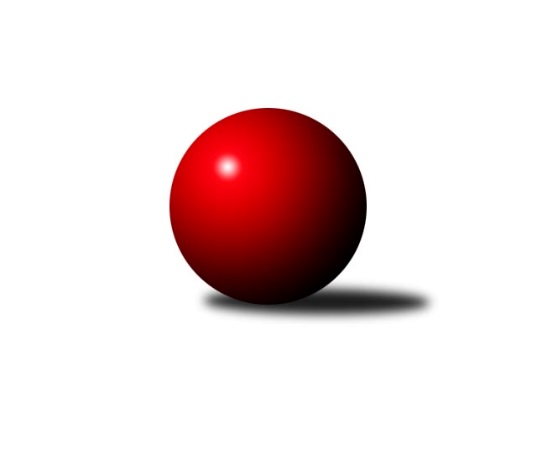 Č.1Ročník 2019/2020	5.9.2019Nejlepšího výkonu v tomto kole: 2494 dosáhlo družstvo: VSK ČVUT Praha BMistrovství Prahy 3 2019/2020Výsledky 1. kolaSouhrnný přehled výsledků:KK Dopravní podniky Praha B	- VSK ČVUT Praha B	4:4	2476:2494	8.0:4.0	2.9.KK Dopravní podniky Praha A	- AC Sparta B	5:3	2468:2404	7.0:5.0	2.9.KK Konstruktiva Praha E	- TJ Praga Praha B	3:5	2376:2409	5.0:7.0	3.9.TJ ZENTIVA Praha 	- SK Rapid Praha A	3:5	2109:2116	7.0:5.0	3.9.TJ Astra Zahradní Město B	- Sokol Kobylisy D	6:2	2362:2224	8.0:4.0	3.9.SK Žižkov Praha D	- KK Slavia Praha D	2:6	2361:2451	4.0:8.0	4.9.SK Meteor Praha D	- TJ Sokol Praha-Vršovice C	6:2	2337:2277	8.0:4.0	5.9.Tabulka družstev:	1.	KK Slavia Praha D	1	1	0	0	6.0 : 2.0 	8.0 : 4.0 	 2451	2	2.	TJ Astra Zahradní Město B	1	1	0	0	6.0 : 2.0 	8.0 : 4.0 	 2362	2	3.	SK Meteor Praha D	1	1	0	0	6.0 : 2.0 	8.0 : 4.0 	 2337	2	4.	KK Dopravní podniky Praha A	1	1	0	0	5.0 : 3.0 	7.0 : 5.0 	 2468	2	5.	TJ Praga Praha B	1	1	0	0	5.0 : 3.0 	7.0 : 5.0 	 2409	2	6.	SK Rapid Praha A	1	1	0	0	5.0 : 3.0 	5.0 : 7.0 	 2116	2	7.	KK Dopravní podniky Praha B	1	0	1	0	4.0 : 4.0 	8.0 : 4.0 	 2476	1	8.	VSK ČVUT Praha B	1	0	1	0	4.0 : 4.0 	4.0 : 8.0 	 2494	1	9.	TJ ZENTIVA Praha	1	0	0	1	3.0 : 5.0 	7.0 : 5.0 	 2109	0	10.	AC Sparta B	1	0	0	1	3.0 : 5.0 	5.0 : 7.0 	 2404	0	11.	KK Konstruktiva Praha E	1	0	0	1	3.0 : 5.0 	5.0 : 7.0 	 2376	0	12.	SK Žižkov Praha D	1	0	0	1	2.0 : 6.0 	4.0 : 8.0 	 2361	0	13.	TJ Sokol Praha-Vršovice C	1	0	0	1	2.0 : 6.0 	4.0 : 8.0 	 2277	0	14.	Sokol Kobylisy D	1	0	0	1	2.0 : 6.0 	4.0 : 8.0 	 2224	0Podrobné výsledky kola:	 KK Dopravní podniky Praha B	2476	4:4	2494	VSK ČVUT Praha B	Miroslav Málek	 	 172 	 211 		383 	 1:1 	 439 	 	231 	 208		Martin Kočí	Petra Švarcová	 	 226 	 204 		430 	 1:1 	 416 	 	211 	 205		Luboš Kocmich	Milan Švarc	 	 169 	 212 		381 	 1:1 	 413 	 	210 	 203		David Knoll	Jindřich Málek	 	 174 	 240 		414 	 1:1 	 408 	 	208 	 200		Jiří Tencar	Jiří Svozílek	 	 225 	 221 		446 	 2:0 	 435 	 	224 	 211		Richard Glas	Josef Málek	 	 209 	 213 		422 	 2:0 	 383 	 	205 	 178		Jiří Škodarozhodčí: Nejlepší výkon utkání: 446 - Jiří Svozílek	 KK Dopravní podniky Praha A	2468	5:3	2404	AC Sparta B	Jaroslav Vondrák	 	 181 	 206 		387 	 1:1 	 394 	 	213 	 181		Kamila Svobodová	Jan Novák	 	 222 	 213 		435 	 2:0 	 421 	 	209 	 212		Miroslav Viktorin	Karel Hnátek st.	 	 199 	 236 		435 	 2:0 	 357 	 	183 	 174		Zdeněk Cepl	Martin Štochl	 	 187 	 209 		396 	 1:1 	 407 	 	206 	 201		Jan Vácha	Jindřich Habada	 	 201 	 208 		409 	 0:2 	 440 	 	214 	 226		Jiří Neumajer	Miroslav Tomeš	 	 198 	 208 		406 	 1:1 	 385 	 	204 	 181		Vít Fikejzlrozhodčí: Nejlepší výkon utkání: 440 - Jiří Neumajer	 KK Konstruktiva Praha E	2376	3:5	2409	TJ Praga Praha B	Zbyněk Lébl	 	 207 	 197 		404 	 1:1 	 389 	 	188 	 201		Kryštof Maňour	Jiřina Beranová	 	 189 	 203 		392 	 1:1 	 420 	 	224 	 196		Vít Kluganost	František Vondráček	 	 180 	 206 		386 	 1:1 	 380 	 	192 	 188		Ondřej Maňour	Stanislava Švindlová	 	 192 	 169 		361 	 0:2 	 408 	 	198 	 210		Petr Kšír	Milan Perman	 	 198 	 196 		394 	 0:2 	 461 	 	231 	 230		Josef Kašpar	Bohumír Musil	 	 199 	 240 		439 	 2:0 	 351 	 	145 	 206		Vojtěch Brodský *1rozhodčí: střídání: *1 od 15. hodu Pavel JaklNejlepší výkon utkání: 461 - Josef Kašpar	 TJ ZENTIVA Praha 	2109	3:5	2116	SK Rapid Praha A	Ladislav Holeček	 	 187 	 153 		340 	 1:1 	 356 	 	181 	 175		František Pudil	Jana Valentová	 	 176 	 149 		325 	 1:1 	 361 	 	160 	 201		Petr Valta	Eliška Fialová	 	 163 	 177 		340 	 2:0 	 293 	 	131 	 162		Vojtěch Roubal	Věra Štefanová	 	 179 	 167 		346 	 2:0 	 332 	 	167 	 165		Antonín Tůma	Miloslav Kellner	 	 186 	 186 		372 	 0:2 	 391 	 	193 	 198		Martin Podhola	Lenka Krausová	 	 200 	 186 		386 	 1:1 	 383 	 	175 	 208		Jiří Hofmanrozhodčí: Nejlepší výkon utkání: 391 - Martin Podhola	 TJ Astra Zahradní Město B	2362	6:2	2224	Sokol Kobylisy D	Lucie Hlavatá	 	 195 	 199 		394 	 0:2 	 433 	 	211 	 222		Miroslav Bohuslav	Marek Sedlák	 	 190 	 179 		369 	 0:2 	 407 	 	205 	 202		František Stibor	Jakub Jetmar	 	 187 	 217 		404 	 2:0 	 332 	 	142 	 190		Ladislav Kroužel *1	Tomáš Kudweis	 	 198 	 191 		389 	 2:0 	 364 	 	182 	 182		Markéta Březinová	Radovan Šimůnek	 	 196 	 194 		390 	 2:0 	 343 	 	176 	 167		Jana Cermanová	Vojtěch Kostelecký	 	 196 	 220 		416 	 2:0 	 345 	 	173 	 172		Jaromír Deákrozhodčí: střídání: *1 od 51. hodu Jiří BílkaNejlepší výkon utkání: 433 - Miroslav Bohuslav	 SK Žižkov Praha D	2361	2:6	2451	KK Slavia Praha D	Jiří Štoček	 	 236 	 220 		456 	 1:1 	 449 	 	205 	 244		Jan Václavík	Václav Žďárek	 	 162 	 185 		347 	 0:2 	 413 	 	193 	 220		Karel Myšák	Lubomír Čech	 	 183 	 207 		390 	 1:1 	 396 	 	193 	 203		Karel Bernat	František Brodil	 	 205 	 186 		391 	 0:2 	 437 	 	220 	 217		Zdeněk Novák	Petr Štěrba	 	 176 	 229 		405 	 1:1 	 407 	 	217 	 190		Jan Rabenseifner	Martin Tožička	 	 200 	 172 		372 	 1:1 	 349 	 	163 	 186		Vladimír Kněžekrozhodčí: Nejlepší výkon utkání: 456 - Jiří Štoček	 SK Meteor Praha D	2337	6:2	2277	TJ Sokol Praha-Vršovice C	Karel Mašek	 	 193 	 175 		368 	 1:1 	 400 	 	186 	 214		Karel Svitavský	Jiří Svoboda	 	 183 	 185 		368 	 1:1 	 379 	 	198 	 181		Jaroslav Bělohlávek	Jaroslav Novák	 	 184 	 176 		360 	 2:0 	 350 	 	182 	 168		Vladimír Strnad	Jiří Novotný	 	 222 	 194 		416 	 2:0 	 372 	 	187 	 185		Ivo Vávra	Zdeněk Míka	 	 220 	 193 		413 	 1:1 	 371 	 	169 	 202		Jana Myšičková	Jan Petráček	 	 226 	 186 		412 	 1:1 	 405 	 	211 	 194		Lukáš Pelánekrozhodčí: Nejlepší výkon utkání: 416 - Jiří NovotnýPořadí jednotlivců:	jméno hráče	družstvo	celkem	plné	dorážka	chyby	poměr kuž.	Maximum	1.	Josef Kašpar 	TJ Praga Praha B	461.00	311.0	150.0	4.0	1/1	(461)	2.	Jiří Štoček 	SK Žižkov Praha D	456.00	297.0	159.0	3.0	1/1	(456)	3.	Jan Václavík 	KK Slavia Praha D	449.00	299.0	150.0	4.0	1/1	(449)	4.	Jiří Svozílek 	KK Dopravní podniky Praha B	446.00	322.0	124.0	12.0	1/1	(446)	5.	Jiří Neumajer 	AC Sparta B	440.00	310.0	130.0	10.0	1/1	(440)	6.	Bohumír Musil 	KK Konstruktiva Praha E	439.00	299.0	140.0	6.0	1/1	(439)	7.	Martin Kočí 	VSK ČVUT Praha B	439.00	300.0	139.0	4.0	1/1	(439)	8.	Zdeněk Novák 	KK Slavia Praha D	437.00	304.0	133.0	7.0	1/1	(437)	9.	Richard Glas 	VSK ČVUT Praha B	435.00	275.0	160.0	4.0	1/1	(435)	10.	Jan Novák 	KK Dopravní podniky Praha A	435.00	294.0	141.0	9.0	1/1	(435)	11.	Karel Hnátek  st.	KK Dopravní podniky Praha A	435.00	306.0	129.0	6.0	1/1	(435)	12.	Miroslav Bohuslav 	Sokol Kobylisy D	433.00	291.0	142.0	8.0	1/1	(433)	13.	Petra Švarcová 	KK Dopravní podniky Praha B	430.00	287.0	143.0	11.0	1/1	(430)	14.	Josef Málek 	KK Dopravní podniky Praha B	422.00	289.0	133.0	11.0	1/1	(422)	15.	Miroslav Viktorin 	AC Sparta B	421.00	305.0	116.0	11.0	1/1	(421)	16.	Vít Kluganost 	TJ Praga Praha B	420.00	285.0	135.0	7.0	1/1	(420)	17.	Luboš Kocmich 	VSK ČVUT Praha B	416.00	285.0	131.0	2.0	1/1	(416)	18.	Jiří Novotný 	SK Meteor Praha D	416.00	294.0	122.0	6.0	1/1	(416)	19.	Vojtěch Kostelecký 	TJ Astra Zahradní Město B	416.00	300.0	116.0	8.0	1/1	(416)	20.	Jindřich Málek 	KK Dopravní podniky Praha B	414.00	283.0	131.0	8.0	1/1	(414)	21.	Karel Myšák 	KK Slavia Praha D	413.00	280.0	133.0	6.0	1/1	(413)	22.	Zdeněk Míka 	SK Meteor Praha D	413.00	289.0	124.0	3.0	1/1	(413)	23.	David Knoll 	VSK ČVUT Praha B	413.00	299.0	114.0	6.0	1/1	(413)	24.	Jan Petráček 	SK Meteor Praha D	412.00	298.0	114.0	8.0	1/1	(412)	25.	Jindřich Habada 	KK Dopravní podniky Praha A	409.00	290.0	119.0	9.0	1/1	(409)	26.	Petr Kšír 	TJ Praga Praha B	408.00	264.0	144.0	9.0	1/1	(408)	27.	Jiří Tencar 	VSK ČVUT Praha B	408.00	285.0	123.0	8.0	1/1	(408)	28.	Jan Vácha 	AC Sparta B	407.00	286.0	121.0	7.0	1/1	(407)	29.	Jan Rabenseifner 	KK Slavia Praha D	407.00	292.0	115.0	9.0	1/1	(407)	30.	František Stibor 	Sokol Kobylisy D	407.00	302.0	105.0	12.0	1/1	(407)	31.	Miroslav Tomeš 	KK Dopravní podniky Praha A	406.00	281.0	125.0	6.0	1/1	(406)	32.	Petr Štěrba 	SK Žižkov Praha D	405.00	269.0	136.0	11.0	1/1	(405)	33.	Lukáš Pelánek 	TJ Sokol Praha-Vršovice C	405.00	276.0	129.0	9.0	1/1	(405)	34.	Jakub Jetmar 	TJ Astra Zahradní Město B	404.00	274.0	130.0	7.0	1/1	(404)	35.	Zbyněk Lébl 	KK Konstruktiva Praha E	404.00	297.0	107.0	11.0	1/1	(404)	36.	Karel Svitavský 	TJ Sokol Praha-Vršovice C	400.00	292.0	108.0	7.0	1/1	(400)	37.	Karel Bernat 	KK Slavia Praha D	396.00	282.0	114.0	13.0	1/1	(396)	38.	Martin Štochl 	KK Dopravní podniky Praha A	396.00	292.0	104.0	14.0	1/1	(396)	39.	Milan Perman 	KK Konstruktiva Praha E	394.00	261.0	133.0	5.0	1/1	(394)	40.	Kamila Svobodová 	AC Sparta B	394.00	287.0	107.0	13.0	1/1	(394)	41.	Lucie Hlavatá 	TJ Astra Zahradní Město B	394.00	290.0	104.0	10.0	1/1	(394)	42.	Jiřina Beranová 	KK Konstruktiva Praha E	392.00	281.0	111.0	12.0	1/1	(392)	43.	Martin Podhola 	SK Rapid Praha A	391.00	262.0	129.0	10.0	1/1	(391)	44.	František Brodil 	SK Žižkov Praha D	391.00	285.0	106.0	17.0	1/1	(391)	45.	Radovan Šimůnek 	TJ Astra Zahradní Město B	390.00	270.0	120.0	6.0	1/1	(390)	46.	Lubomír Čech 	SK Žižkov Praha D	390.00	284.0	106.0	10.0	1/1	(390)	47.	Kryštof Maňour 	TJ Praga Praha B	389.00	278.0	111.0	10.0	1/1	(389)	48.	Tomáš Kudweis 	TJ Astra Zahradní Město B	389.00	283.0	106.0	14.0	1/1	(389)	49.	Jaroslav Vondrák 	KK Dopravní podniky Praha A	387.00	282.0	105.0	15.0	1/1	(387)	50.	Lenka Krausová 	TJ ZENTIVA Praha 	386.00	266.0	120.0	8.0	1/1	(386)	51.	František Vondráček 	KK Konstruktiva Praha E	386.00	290.0	96.0	13.0	1/1	(386)	52.	Vít Fikejzl 	AC Sparta B	385.00	288.0	97.0	14.0	1/1	(385)	53.	Jiří Škoda 	VSK ČVUT Praha B	383.00	262.0	121.0	12.0	1/1	(383)	54.	Miroslav Málek 	KK Dopravní podniky Praha B	383.00	277.0	106.0	18.0	1/1	(383)	55.	Jiří Hofman 	SK Rapid Praha A	383.00	279.0	104.0	6.0	1/1	(383)	56.	Milan Švarc 	KK Dopravní podniky Praha B	381.00	287.0	94.0	16.0	1/1	(381)	57.	Ondřej Maňour 	TJ Praga Praha B	380.00	281.0	99.0	14.0	1/1	(380)	58.	Jaroslav Bělohlávek 	TJ Sokol Praha-Vršovice C	379.00	274.0	105.0	7.0	1/1	(379)	59.	Miloslav Kellner 	TJ ZENTIVA Praha 	372.00	266.0	106.0	13.0	1/1	(372)	60.	Ivo Vávra 	TJ Sokol Praha-Vršovice C	372.00	268.0	104.0	17.0	1/1	(372)	61.	Martin Tožička 	SK Žižkov Praha D	372.00	276.0	96.0	14.0	1/1	(372)	62.	Jana Myšičková 	TJ Sokol Praha-Vršovice C	371.00	259.0	112.0	9.0	1/1	(371)	63.	Marek Sedlák 	TJ Astra Zahradní Město B	369.00	274.0	95.0	14.0	1/1	(369)	64.	Jiří Svoboda 	SK Meteor Praha D	368.00	270.0	98.0	8.0	1/1	(368)	65.	Karel Mašek 	SK Meteor Praha D	368.00	272.0	96.0	9.0	1/1	(368)	66.	Markéta Březinová 	Sokol Kobylisy D	364.00	279.0	85.0	18.0	1/1	(364)	67.	Petr Valta 	SK Rapid Praha A	361.00	257.0	104.0	15.0	1/1	(361)	68.	Stanislava Švindlová 	KK Konstruktiva Praha E	361.00	266.0	95.0	9.0	1/1	(361)	69.	Jaroslav Novák 	SK Meteor Praha D	360.00	280.0	80.0	15.0	1/1	(360)	70.	Zdeněk Cepl 	AC Sparta B	357.00	255.0	102.0	15.0	1/1	(357)	71.	František Pudil 	SK Rapid Praha A	356.00	261.0	95.0	18.0	1/1	(356)	72.	Vladimír Strnad 	TJ Sokol Praha-Vršovice C	350.00	279.0	71.0	11.0	1/1	(350)	73.	Vladimír Kněžek 	KK Slavia Praha D	349.00	253.0	96.0	19.0	1/1	(349)	74.	Václav Žďárek 	SK Žižkov Praha D	347.00	263.0	84.0	19.0	1/1	(347)	75.	Věra Štefanová 	TJ ZENTIVA Praha 	346.00	279.0	67.0	21.0	1/1	(346)	76.	Jaromír Deák 	Sokol Kobylisy D	345.00	247.0	98.0	13.0	1/1	(345)	77.	Jana Cermanová 	Sokol Kobylisy D	343.00	242.0	101.0	13.0	1/1	(343)	78.	Eliška Fialová 	TJ ZENTIVA Praha 	340.00	260.0	80.0	21.0	1/1	(340)	79.	Ladislav Holeček 	TJ ZENTIVA Praha 	340.00	262.0	78.0	19.0	1/1	(340)	80.	Antonín Tůma 	SK Rapid Praha A	332.00	254.0	78.0	21.0	1/1	(332)	81.	Jana Valentová 	TJ ZENTIVA Praha 	325.00	245.0	80.0	21.0	1/1	(325)	82.	Vojtěch Roubal 	SK Rapid Praha A	293.00	223.0	70.0	24.0	1/1	(293)Sportovně technické informace:Starty náhradníků:registrační číslo	jméno a příjmení 	datum startu 	družstvo	číslo startu25201	Lukáš Pelánek	05.09.2019	TJ Sokol Praha-Vršovice C	1x
Hráči dopsaní na soupisku:registrační číslo	jméno a příjmení 	datum startu 	družstvo	22958	Jiří Štoček	04.09.2019	SK Žižkov Praha D	Program dalšího kola:2. kolo9.9.2019	po	17:00	AC Sparta B - SK Žižkov Praha D	9.9.2019	po	17:30	SK Rapid Praha A - KK Dopravní podniky Praha B	11.9.2019	st	17:30	TJ Sokol Praha-Vršovice C - TJ Astra Zahradní Město B	12.9.2019	čt	17:00	Sokol Kobylisy D - KK Dopravní podniky Praha A	12.9.2019	čt	17:30	VSK ČVUT Praha B - SK Meteor Praha D	12.9.2019	čt	18:00	TJ Praga Praha B - KK Slavia Praha D	Nejlepší šestka kola - absolutněNejlepší šestka kola - absolutněNejlepší šestka kola - absolutněNejlepší šestka kola - absolutněNejlepší šestka kola - dle průměru kuželenNejlepší šestka kola - dle průměru kuželenNejlepší šestka kola - dle průměru kuželenNejlepší šestka kola - dle průměru kuželenNejlepší šestka kola - dle průměru kuželenPočetJménoNázev týmuVýkonPočetJménoNázev týmuPrůměr (%)Výkon1xJosef KašparPraga Praha B4611xJosef KašparPraga Praha B118.294611xJiří ŠtočekŽižkov D4561xBohumír MusilKonstruktiva E112.654391xJan VáclavíkSl. Praha D4491xJiří ŠtočekŽižkov D111.384561xJiří SvozílekDP B4461xJan VáclavíkSl. Praha D109.674491xJiří NeumajerSparta B4401xJiří SvozílekDP B107.824461xMartin KočíČVUT Praha B4391xVít KluganostPraga Praha B107.77420